     Zeki İnsanların On  Özelliği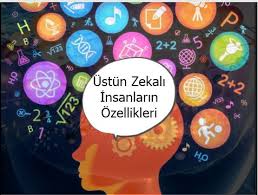 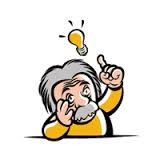 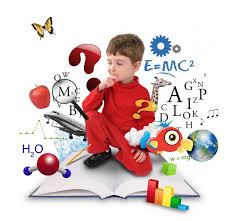 1-2-3-4-5-6-7-8-9-10-                      Osmaniye Merkez Atatürk Ortaokulu,   Rehberlik Servisi,   Mahir BÜYÜKDOLU     Rehberlik Uzmanı    2016